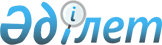 Об утверждении положения государственного учреждения "Отдел внутренней политики, культуры, развития языков и спорта Курмангазинского района Атырауской области"Постановление акимата Курмангазинского района Атырауской области от 27 июня 2023 года № 173
      В соответствии со статьей 42 Гражданского Кодекса Республики Казахстан, со статьей 31, пункта 8 статьи 37 Закона Республики Казахстан "О местном государственном управлении и самоуправлении в Республике Казахстан", статьи 18 Закона Республики Казахстан "О государственном имуществе", Типовым положением о государственном органе утвержденным постановлением Правительства Республики Казахстан от 1 сентября 2021 года № 590, постановлением акимата Курмангазинского района Атырауской области от 31 мая 2023 года № 139 "О реорганизации некоторых местных исполнительных органов Курмангазинского района", акимат Курмангазинского района ПОСТАНОВЛЯЕТ:
      1. Утвердить положение государственного учреждения "Отдел внутренней политики, культуры, развития языков и спорта Курмангазинского района Атырауской области" согласно приложению.
      2. Отменить постановление акимата Курмангазинского района от 31 мая 2022 года № 218 "Об утверждении положения государственного учреждения "Отдел внутренней политики, культуры и развития языков Курмангазинского района Атырауской области" и постановление акимата Курмангазинского района от 30 мая 2022 года № 214 "Об утверждении положения государственного учреждения "Курмангазинский районный отдел физической культуры и спорта Атырауской области".
      3. Руководителю государственного учреждения "Отдел внутренней политики, культуры, развития языков и спорта Курмангазинского района Атырауской области" принять меры по формированию трудовых отношений и имущества, возникшие из настоящего постановления, а также провести государственную регистрацию государственного учреждения.
      4. Контроль за исполнением настоящего постановления возложить на руководителя государственного учреждения "Аппарат акима Курмангазинского района Атырауской области".
      5. Настоящее постановление вступает в силу со дня его подписания, вводится в действие со дня его первого официального опубликования и распространяется на правоотношения, возникшие с 1 июля 2023 года. Положение Государственного учреждения "Отдел внутренней политики, культуры, развития языков и спорта Курмангазинского района Атырауской области" 1. Общие положения
      1. Государственное учреждение "Отдел внутренней политики, культуры, развития языков и спорта Курмангазинского района Атырауской области" (далее отдел) является государственным органом Республики Казахстан, осуществляющим государственную политику и пропаганду в сфере внутренней политики, развития языков, культуры, физической культуры и спортивной деятельности, пропагандирует здоровый образ жизни среди населения и отвечает за развития массового спорта по Курмангазинскому району.
      2. Отдел не имеет ведомства.
      3. Отдел осуществляет свою деятельность в соответствии с Конституцией и законами Республики Казахстан, актами Президента и Правительства Республики Казахстан, иными нормативными правовыми актами, а также настоящим Положением.
      4. Отдел является юридическим лицом в организационно-правовой форме государственного учреждения, имеет печати с изображением Государственного Герба Республики Казахстан и штампы со своим наименованием на казахском и русском языках, бланки установленного образца, счета в органах казначейства в соответствии с законодательством Республики Казахстан.
      5. Отдел вступает в гражданско-правовые отношения от собственного имени.
      6. Отдел имеет право выступать стороной гражданско-правовых отношений от имени государства, если оно уполномочено на это в соответствии с законодательством Республики Казахстан.
      7. Отдел по вопросам своей компетенции в установленном законодательством порядке принимает решения, оформляемые приказами руководителя отдела и другими актами, предусмотренными законодательством Республики Казахстан.
      8. Структура и лимит штатной численности отдела утверждаются в соответствии с законодательством Республики Казахстан.
      9. Местонахождение юридического лица: индекс 060400, Атырауская область, район Курмангазинский, сельский округ Құрманғазы, село Құрманғазы, улица Смағұл Көшекбаев 2.
      10. Настоящее положение является учредительным документом отдела.
      11. Финансирование деятельности осуществляется из местного бюджета в соответствии с законодательством Республики Казахстан.
      12. Отделу запрещается вступать в договорные отношения с субъектами предпринимательства на предмет выполнения обязанностей, являющихся функциями отдела.
      Если отделу законодательными актами предоставлено право осуществлять приносящую доходы деятельность, то полученные доходы направляются в государственный бюджет, если иное не установлено законодательством Республики Казахстан. 2. Задачи и полномочия государственного органа
      13. Задачи:
      Осуществляет ведение единой государственной политики, осуществляет руководство в сфере внутренней политики, развития языков, культуры и развития физической культуры и спорта по Курмангазинскому району.
      14. Полномочия:
      1) права:
      взаимодействовать в установленном законом порядке с областными управлениями, местными исполнительными органами, организациями, учреждениями всех форм собственности по вопросам, относящимся к компетенции отдела;
      запрашивать информацию от соответствующих предприятий и аппарата акима сельских округов и исполнительных органов финансируемых из местного бюджета;
      вправе вносить предложения в соответствующие органы в целях недопущения нарушения законности при реализации своих задач и возложенных функции в порядке установленном законодательством Республики Казахстан;
      для осуществления возложенных задач вправе запрашивать необходимую информацию у государственных органов, иных организаций и граждан;
      в установленном порядке уплачивать налоги и другие обязательные платежи в бюджет;
      отдел в пределах своей компетенций в праве рассматривать административные дела, оформлять протоколы и принимать постановления;
      рассматривать обращения физическими и юридических лиц, контролировать их в соответствии законодательством Республики Казахстан;
      организовывать прием физических лиц и представителей юридических лиц;
      принимать законные и обоснованные решения;
      обеспечивать контроль за исполнением принятых решений;
      реализовывать иные обязанности, предусмотренные действующим законодательством.
      2) обязанности:
      реализация государственной политики по обеспечению общественно – политической стабильности, укрепление государственного суверенитета, демократизация общественных процессов и консолидация общества;
      обеспечение реализации исполнения в регионе местными органами государственного управления внутренней поитики государства в соответствии с действующим законодательством Республики Казахстан , относящимся к компетенции отдела;
      реализация государственной политики в сфере культуры;
      реализация языковой политики государства в районе;
      обеспечение безопасности жизни и здоровья лиц, занимающихся физической культурой и спортом, а также участников и зрителей физкультурно-оздоровительных и спортивных мероприятий и соблюдение общественного порядка в местах проведения спортивно-массовых мероприятий;
      развитие национальных видов спорта;
      поддержка и стимулирование физической культуры и спорта;
      содействие развитию всех видов спорта с учетом социальной и образовательной функций, а также специфики их структуры, основанной на принципе добровольной деятельности;
      руководство и контроль за работой по выполнению спортивных тестов Республики Казахстан.
      15. функции:
      участие в укреплении демократических институтов общества, разъяснение и пропаганда основных приоритетов Стратегии развития Казахстана, ежегодных Посланий Президента народу Казахстана;
      координация работы по разработке и реализации программ по пропаганде и разъяснению государственной внутренней политики, законодательства Республики Казахстан по вопросам внутренней политики, общественно-политической сферы;
      выработка концептуальных основ и практических рекомендаций в области внутренней политики, а также предложений по консолидации общества на основе формирования гражданской идентичности, долгосрочных приоритетов развития Казахстана;
      всестороннее и объективное изучение, обобщение и анализ происходящих в регионе общественно – политических процессов и тенденций их развития;
      реализация государственной информационной политики на региональном уровне, координация деятельности местных средств массовой информации по выполнению государственного заказа, по ее проведению, осуществление мониторинга печатных и электронных средств массовой информации;
      проведение социологических и политологических исследований, направленных на прогноз общественно - политической ситуации в регионе;
      координация работы в области организации и проведении мирных собраний, митингов, шествий, пикетов и демонстрации;
      мониторинг общественно-политической ситуации в районе, работа в тесном контакте с правоохранительными и другими органами, проведение профилактической работы с населением, в том числе оппозиционной направленности, в целях обеспечения политической стабильности, предупреждения общественных протестов. Своевременное представление в вышестоящие органы сведений, ежемесячных, квартальных, годовых отчетов, информации;
      осуществление мониторинга средств массовой информации;
      в целях обеспечения прозрачности деятельности государственных органов и информационной пропаганды общественно-политических мероприятий в районе проделанной работы обеспечить подготовку и публикацию статей, публикуемых в средства массовой информации. Проведение мониторинга публикуемых статей, работа в тесном контакте со средствами районных и областных средствами массовой информации, направление ежемесячной информации в вышестоящие органы;
      систематизация, координация, организация работы благотворительных фондов в учреждениях, предприятиях, школах. Сбор информации о благотворительных акциях района;
      ведение делопроизводства, работы специальной комиссии по анализу документов кандидатов на звание "Почетный гражданин Курмангазинского района";
      проведение работы комиссии по награждению сотрудников "лучший" и "отличник" по итогам года района;
      ведение делопроизводства, представленного на "Почетную грамоту Курмангазинского района", представление материалов на сессию маслихата.
      подготовка работы по предложениям, поступившим на "благодарственное письмо" от акима района;
      Координация работы интернет ресурса акимата Курмангазинского района (Atyrau.gov.kz). Своевременное опубликование собранной информации, поступающей из учреждений на двух языках;
      организация работы по исполнению Конституционного Закона Республики Казахстан "О государственных символах Республики Казахстан";
      рассмотрение дел об административных правонарушениях, связанных с нарушением национальных стандартов, предъявляемых к Государственному флагу и государственному гербу Республики Казахстан, ведение
      административных процессуальных дел по недостаткам, выявленным по итогам проверки, направление дела в суд, защита в судебном процессе;
      осуществление работ в рамках государственного социального заказа: разработка плана мероприятий, разработка технических спецификаций запланированных мероприятий в соответствии с планом, размещение на портале, Работа с победителями. Контроль за выполнением мероприятий в соответствии с законодательством. Своевременное предоставление ежемесячных, квартальных, годовых отчетов, информации в вышестоящие органы;
      осуществляет взаимодействие и координацию работы молодежных организаций, досуговых объединений;
      осуществление контроля за реализацией молодежной политики в районе;
      осуществление связей с политическими партиями, национально – культурными объединениями, религиозными и иными общественными организациями;
      в случае непредоставления местными неправительственными организациями ежегодно до 31 марта сведений о своей деятельности, в том числе о своих учредителях (участниках), составе имущества, источниках формирования и направлениях расходования денег составялется протокол об административном правонарушении;
      организует проведение конференций, круглых столов, семинаров в религиозной сфере по вопросам государственной политики в области обеспечения прав граждан на свободу вероисповедания;
      осуществляет контроль за соблюдением государственными органами, религиозными объединениями, иными юридическими и физическими лицами законодательства о свободе вероисповедания и религиозных объединениях;
      рассмотрение заявлении и документов об административных правонарушениях, поступивших от юридических и физических лиц по нарушениям законодательства Республики Казахстан "О религиозной деятельности и религиозных объединениях", принятие необходимых мер;
      обеспечивает выполнение текущих и перспективных планов работы отдела по вопросам религиозной, молодежной политики, общественно-политической ситуации;
      формирует базу данных о студентах, получающих религиозное образование за рубежом;
      организует работу районных религиозных информационно-разъяснительных групп. Проводит просветительскую, разъяснительную работу с религиозными информационно-пропагандистскими группами в организациях образования, населенных пунктах, коллективах по вопросам государственной политики в сфере обеспечения прав граждан на свободу вероисповедания;
      изучает и анализирует деятельность религиозных объединений, созданных на территории района;
      организует рейдовые мероприятия, проводит мониторинг работы мечетей, и других религиозно-культовых зданий (сооружений) района;
      ведет деятельность помещений для проведения религиозных обрядов за пределами культовых зданий (сооружений), координирует государственные услуги, оказываемые физическим и юридическим лицам;
      работа с общественными объединениями, организациями по делам молодежи, проведение молодежной политики в районе, работа в тесном контакте с молодежным ресурсным центром, координация работы с молодежью. Выполнение руководящих поручений, программ, касающихся молодежной политики;
      мониторинг религиозной общественно-политической ситуации в районе. Работа в тесном контакте с правоохранительными и другими органами в целях обеспечения религиозной стабильности в районе. Проведение профилактической работы с населением, молитвенниками, в том числе деструктивной направленности, с целью предупреждения религиозных общественных протестов;
      проведение на соответствующем уровне работы по формированию антикоррупционной культуры;
      координация работы комиссии по делам женщин и семейно- демографической политике, проведение ежеквартальных заседаний комиссии;
      организация подписки на газеты, координация работы с документами, относящимися к прессе, анализ по округам, обобщение, направление информаций;
      проведение работы в тесном контакте со средствами массовой информации, освещение проделанной работы по району, предоставление информации о культурно-массовых, спортивных мероприятиях на сайте, в газете, в области;
      координация работы Совета матерей, Совета общественного согласия при акиме района;
      еженедельно отчитываться в область по ситуации в межэтнической сфере в районном масштабе;
      работа с обществом ветеранов и инвалидов, политическими партиями;
      обеспечение пропаганды ежегодных Посланий Главы государства народу Казахстана, ведение документации, ежемесячно информировать областное управление внутренней политики;
      координация работы, связанной с районным военным комиссариатом, музеем, архивом;
      управляет работой домов культур, клубов, районной централизованной библиотечной системой района;
      создает государственные организации культуры района в сфере театрального, музыкального и киноискусства, библиотечного и музейного дела, культурно-досуговой работы, а также осуществляет поддержку и координацию их деятельности;
      организует работу по учету, охране и использованию памятников истории, материальной и духовной культуры местного значения;
      осуществляет проведение зрелищных культурно-массовых мероприятий района, а так же смотров, фестивалей и конкурсов среди любительских творческих объединений;
      проводит аттестацию государственных организаций культуры района;
      представляет предложение по строительству, реконструкции и ремонту объектов культурного назначения района;
      поддерживает и оказывает содействие в материально техническом обеспечении государственных организаций культуры;
      проводит мероприятия районного уровня, направленные на развитие государственного и других языков;
      вносит предложения в исполнительный орган области и района о наименовании и переименовании сел, поселков, сельских округов, а так же изменении их транскрипции;
      районный отдел культуры и развития языков, Централизованная библиотечная система (сельские Дома культуры и сельские клубы) и молодежный ресурсный центр ежегодно осуществляют контроль за соответствием нормативным требованиям средств, внесенных в бюджетный проект;
      проводит районные спортивные соревнования по видам спорта совместно с местными аккредитованными спортивными федерациями;
      обеспечивает подготовку районных сборных команд по видам спорта и их выступления на областных спортивных соревнованиях;
      обеспечивает развитие массового спорта и национальных видов спорта на территории района;
      координирует деятельность районных физкультурно-спортивных организаций на территории района;
      присваивает спортсменам спортивные разряды: спортсмен 2 разряда, спортсмен 3 разряда, спортсмен 1 юношеского разряда, спортсмен 2 юношеского разряда, спортсмен 3 юношеского разряда, присваивает квалификационные категории: тренер высшего уровня квалификации второй категории, тренер среднего уровня квалификации второй категории, методист высшего уровня квалификации второй категории, методист среднего уровня квалификации второй категории, инструктор-спортсмен высшего уровня квалификации второй категории, спортивный судья;
      реализует единый календарь спортивно-массовых мероприятий на территорий района;
      координирует организацию и проведение спортивных мероприятий на территорий района;
      осуществляет сбор, анализ и предоставляет местному исполнительному органу области информацию по развитию физической культуры и спорта на территории района по форме и в сроки, установленные законодательством Республики Казахстан;
      организует медицинское обеспечение официальных физкультурных и спортивных мероприятий;
      обеспечивает общественный порядок и общественную безопасность при проведении физкультурных и спортивных мероприятий;
      осуществляет в интересах местного государственного управления иные полномочия, возлагаемые на местные исполнительные органы законодательством Республики Казахстан.
      Сноска. Пункт 15 с изменением, внесенным постановлением акимата Курмангазинского района Атырауской области от 20.03.2024 № 57 (вводится в действие со дня его первого официального опубликования).

 3. Статус, полномочия руководителя государственного органа
      16. Руководство отделом осуществляется первым руководителем, который несет персональную ответственность за выполнение возложенных на отдел задач и осуществление им своих полномочий.
      17. Руководитель отдела назначается на должность и освобождается от должности в соответствии с решением Правительства Республики Казахстан.
      18. Руководитель отдела имеет заместителей, которые назначаются на должность и освобождаютсяот должностей в соответствии с законодательством Республики Казахстан.
      19. Полномочия руководителя отдела:
      организует, руководит работой отдела;
      в соответствии с законодательством Республикик Казахстан назначает на должность и освобождает от должности работников отдела;
      в установленном законодательством порядке Республикик Казахстан решает вопросы поощрения, оказания материальной помощи, наложение дисциплинарных взысканий;
      в пределах своей компетенции издает приказы, заключает и подписывает договора от имени отдела;
      разрабатывает и готовит к утверждению положение об отделе;
      утверждает штатное расписание отдела, в пределах лимита штатной численности, утвержденного постановлением акимата района и план финансирования на соответствующий год;
      отчитывается о работе отдела перед аппаратом акима района и областным управлением;
      представляет интересы отдела в государственных органах и организациях;
      по каждому факту совершения коррупционного правонарушения работниками, рассматривается вопрос об ответственности работников и непосредственного их руководителей.
      Исполнение полномочий руководителя отдела в период его отсутствия осуществляется лицом, его замещающим в соответствии с действующим законодательством.
      20. Руководитель определяет полномочия своего заместителя в соответсвии с с действующим законодательством.
      21. Отдел возглавляется руководителем отдела, назначаемым на должность и освобождаемым от должности в соответствии с действующим законодательством Республики Казахстан. 4. Имущество государственного органа
      22. Отдел может иметь на праве оперативного управления обособленное имущество в случаях, предусмотренных законодательством.
      Имущество отдела формируется за счет имущества, переданного ему собственником, а также имущества (включая денежные доходы), приобретенного в результате собственной деятельности и иных источников, не запрещенных законодательством Республики Казахстан.
      23. Имущество, закрепленное за отделом относится к коммунальной собственности.
      24. Отдел не вправе самостоятельно отчуждать или иным способом распоряжаться закрепленным за ним имуществом и имуществом, приобретенным за счет средств, выданных ему по плану финансирования, если иное не установлено законодательством. 5. Реорганизация и упразднение государственного органа
      25. Реорганизация и упразднение отдела осуществляется в соответствии с законодательством Республики Казахстан.
					© 2012. РГП на ПХВ «Институт законодательства и правовой информации Республики Казахстан» Министерства юстиции Республики Казахстан
				
      Исполняющий обязанностиакима района

Н. Калиев
Приложение утверждено
постановлением акимата
Курмангазинского района от
"27" июня 2023 года № 173